Субъекты МСП Башкортостана могут компенсировать часть логистических затрат при экспорте продукцииЭкспортеры Башкортостан из числа субъектов МСП могут получить субсидию на возмещение части затрат, связанных с транспортировкой товаров, в том числе пилотных партий товаров, за рубеж.Прием заявок и реализация программы осуществляется Госкомитетом РБ по внешнеэкономическим связям. Целями проекта являются снижение затрат экспортеров Республики Башкортостан при транспортировке пилотных партий товара (продукции) за рубеж и транспортировки товаров (продукции) на экспорт, а также стимулирование и вовлечение субъектов малого и среднего предпринимательства в экспортную деятельность.Более подробная информация по ссылке: https://foreign.bashkortostan.ru/activity/16526/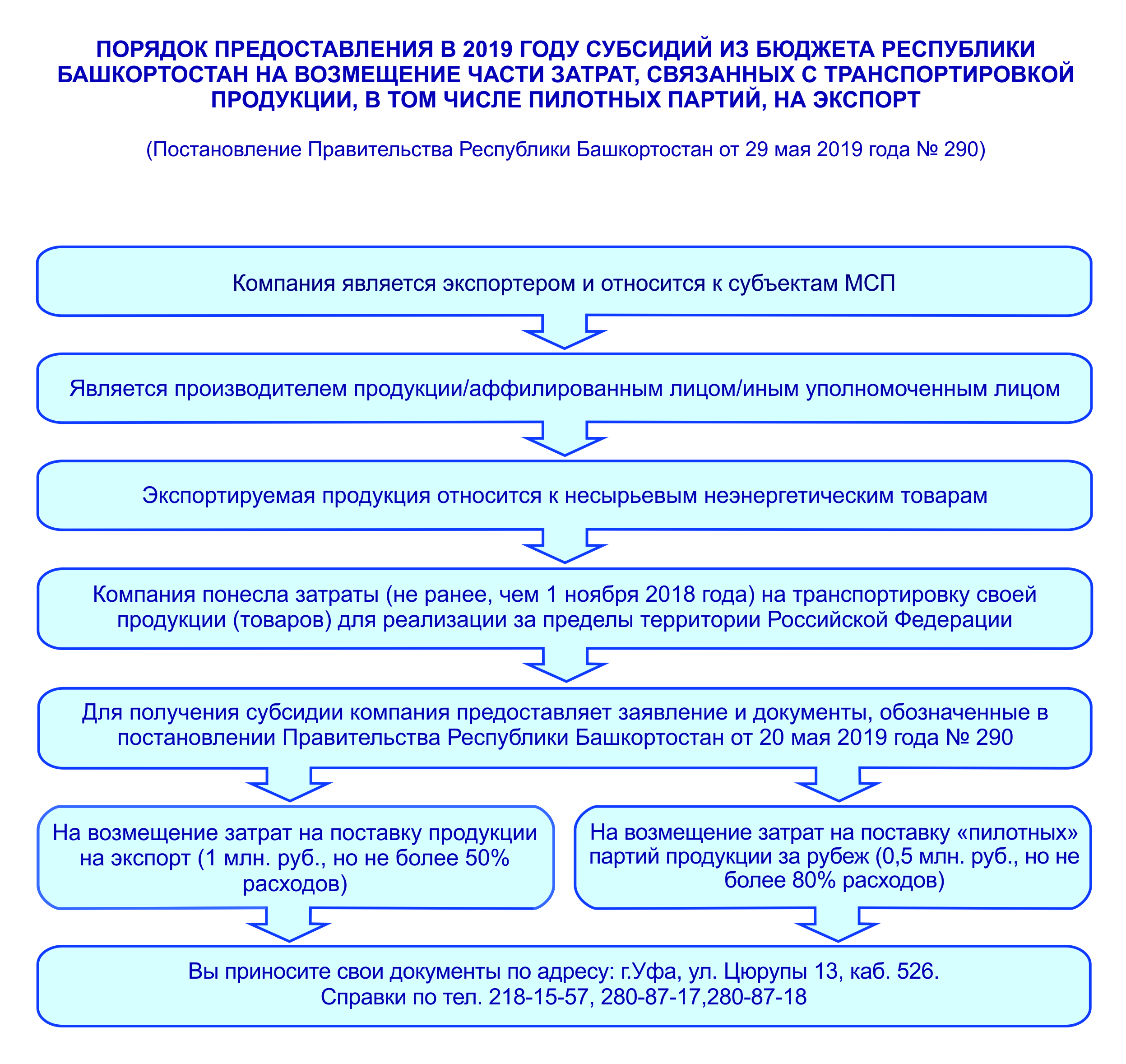 